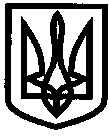 УКРАЇНАУПРАВЛІННЯ ОСВІТИІЗЮМСЬКОЇ МІСЬКОЇ РАДИНАКАЗ18.08.2021											№ 264На виконання плану роботи Управління освіти Ізюмської міської ради на 2021 рік, з метою подальшого удосконалення діяльності Управління освіти Ізюмської міської ради та закладів освіти, керуючись пунктами 5.1, 5.2, 5.3.4 Положення про Управління освіти Ізюмської міської ради,НАКАЗУЮ:1.Провести 22 вересня 2021 року колегію Управління освіти Ізюмської міської ради.2.Для підготовки до засідання колегії створити робочу групу у складі: Мартинов Віктор Олександрович, заступник начальника Управління освіти Ізюмської міської ради;Васько Наталія Олександрівна, начальник відділу змісту та якості освіти Управління освіти Ізюмської міської ради;Золотарьова Наталія Миколаївна, начальник відділу науково-методичного та інформаційного забезпечення Управління освіти Ізюмської міської ради. 3.Робочій групі забезпечити роботу і проведення колегії згідно з додатком.4.Працівникам Управління освіти, відповідальним за підготовку питань для розгляду на колегії Управління освіти Ізюмської міської ради, надати голові колегії матеріали чергового засідання колегії Управління освіти на електронному та паперовому носіях:довідку з питань порядку денного засідання колегії з викладенням обґрунтованих висновків і пропозицій;проєкт рішення колегії із зазначенням виконавців, доручень, термінів виконання;список осіб, які запрошуються на засідання колегії, із зазначенням прізвища, імені, по батькові, посади та місця роботи;довідкові матеріали (розрахунки, статистичні матеріали, звіти, діаграми, таблиці, презентації, тощо), які безпосередньо стосуються порядку денного.До 12.09.2021 5.Контроль за виконанням цього наказу залишаю за собою.Начальник управління освіти 			О. БЕЗКОРОВАЙНИЙЗ наказом Управління освіти Ізюмської міської ради від 18.08.2021 р. № 264 «Про підготовку та проведення колегії Управління освіти Ізюмської міської ради 22.09.2021 року» ознайомлені:________________ Н. О. Васько________________ В.О. Мартинов________________ Н.М. ЗолотарьоваЮрист групи з централізованогогосподарського обслуговування закладівта установ освіти Управління освіти 				Леонід Науменко«__»______________2021 рокуНаталія Васько, 22114Додатокдо наказу Управління освіти Ізюмської міської ради від 18.08.2021 р. № 264 «Про підготовку та проведення колегії Управління освіти Ізюмської міської ради 22.09.2021 року»Перелік заходівщодо проведення колегії Управління освіти Ізюмської міської ради 22.09.2021Про результати зовнішнього незалежного оцінювання навчальних досягнень учнів у 2021 році.Доповідач:Золотарьова Н.М.2.Про виконання рішень колегії.Доповідач: Васько Н.О.Про підготовку та проведення колегії Управління освіти Ізюмської міської ради 22.09.2021 року